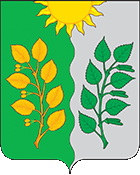 СОБРАНИЕ ПРЕДСТАВИТЕЛЕЙ СЕЛЬСКОГО ПОСЕЛЕНИЯ СУХАЯ ВЯЗОВКА Волжского района САМАРСКОЙ ОБЛАСТИЧЕТВЕРТОго   созываРЕШЕНИЕ17.06.2022 № 20О внесении изменений в Решение Собрания Представителей сельского поселения Сухая Вязовка «Об утверждении Правил благоустройства сельского  поселения  Сухая Вязовка муниципального района Волжский Самарской области от 12.10.2017 года № 21а»      	В соответствии со статьей 14 Федерального законом от 06.10.2003г. № 131-ФЗ «Об общих принципах организации местного самоуправления в Российской Федерации», законом Самарской области от 12.07.2006 № 90-ГД «О градостроительной деятельности на территории Самарской области», руководствуясь Уставом сельского поселения Сухая Вязовка муниципального района Волжский Самарской области, Собрание представителей  сельского  поселении Сухая Вязовка муниципального района Волжский  Самарской области       РЕШИЛО:1. Внести в Решение Собрания Представителей сельского поселения Сухая Вязовка «Об утверждении Правил благоустройства сельского  поселения  Сухая Вязовка муниципального района Волжский Самарской области» от 12.10.2017 г. № 21а» следующие изменения:1.1. Статью 2 «Для целей настоящих Правил используются следующие основные термины и понятия» дополнить следующим понятием:- «Сельскохозяйственные животные – включают в себя крупный и мелкий рогатый скот (коровы, нетели, быки, телята, овцы, козы), свиней, лошадей.».1.2. Название Статьи 18 изложить в следующей редакции:«Содержание и выпас сельскохозяйственных животных».1.3. Статью 18 «Содержание и выпас сельскохозяйственных животных» изложить в следующей редакции: «Содержание, выпас и прогон сельскохозяйственных животных  на территории сельского поселения Сухая Вязовка осуществляется в соответствии с Законом РФ от 14 мая 1993 № 4979-1 «О ветеринарии», Федеральным законом от 30 марта 1999 № 52-ФЗ «О санитарно-эпидемиологическом благополучии населения.18.1. Выпас сельскохозяйственных животных на территории сельского поселения Сухая Вязовка осуществляется на неогороженных пастбищах на привязи или под надзором владельцев животных или лиц, заключивших с владельцами или уполномоченными ими лицами договоры на оказание услуг по выпасу животных (далее - пастух).18.2. Прогон сельскохозяйственных животных, в том числе к месту выпаса, осуществляется владельцем или пастухом под обязательным надзором, по маршрутам, установленным администрацией сельского поселения Сухая Вязовка. При необходимости маршрут прогона согласовывается с соответствующими органами управления дорожного хозяйства. При прогоне сельскохозяйственных животных владелец и пастух обязаны оберегать зеленые насаждения от повреждения животными.18.3. Не допускается пасти сельскохозяйственных животных и птиц на детских, спортивных площадках, в парках, скверах, местах массового отдыха, на территориях учреждений образования и здравоохранения, на улицах, на полосе отвода автомобильной дороги.18.4. Владельцы сельскохозяйственных животных и пастухи обязаны осуществлять постоянный надзор за животными в процессе их пастьбы на пастбищах, не допуская их перемещения на участки, не предназначенные для этих целей.18.5. Сельскохозяйственные животные, принадлежащие сельскохозяйственным предприятиям, крестьянско-фермерским хозяйствам, предпринимателям выпасаются на личных (паевых) либо арендованных земельных участках.».2.   Опубликовать настоящее Решение в газете «Вести сельского поселения Сухая Вязовка» и на официальном сайте администрации сельского поселения Сухая Вязовка.3. Настоящее Решение вступает в силу со дня его официального опубликования.Председатель Собрания Представителей                             сельского поселения Сухая Вязовкамуниципального района Волжский Самарской области                                                                                    Н.А. Ганусевич                                                                                                                   Глава сельского поселения Сухая Вязовка муниципального района Волжский Самарской области                                                                                        С.А. Петрова